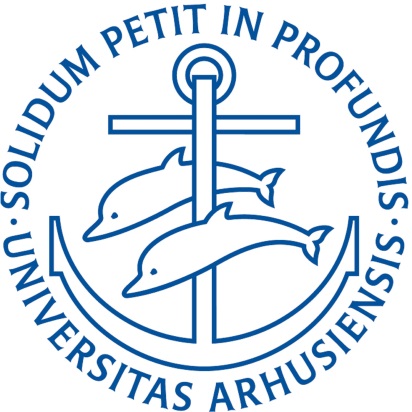 (NAME) laboratoryNO ACCESS –NO CLEANING  – (LOGO – RESEARCH GROUP)